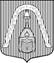 Местная   Администрация внутригородскогоМуниципального образования Санкт-Петербурга муниципальный округ Лиговка-ЯмскаяПаспорт муниципальной программыБЛАГОУСТРОЙСТВО  ТЕРРИТОРИИ МУНИЦИПАЛЬНОГО  ОБРАЗОВАНИЯна 2014 годПО ИСПОЛНЕНИЮ РАСХОДНЫХ ОБЯЗАТЕЛЬСТВ МУНИЦИПАЛЬНОГО   ОБРАЗОВАНИЯ, ВЫТЕКАЮЩИХ ИЗ ПОЛНОМОЧИЙ ПО ВОПРОСАМ МЕСТНОГО ЗНАЧЕНИЯ, ОПРЕДЕЛЕННЫХ ЗАКОНАМИ САНКТ-ПЕТЕРБУРГА:БЛАГОУСТРОЙСТВО ТЕРРИТОРИЙ МУНИЦИПАЛЬНЫХ ОБРАЗОВАНИЙ1.      Нормативно-правовые основания для разработки программы:2.      Конституция Российской Федерации,3.      Указ Президента РФ от 03.06.1996 № 803 «Об основных положениях региональной политики в Российской Федерации»,4.      Закон Санкт-Петербурга от 23.09.2009г. №420-79 «Об организации местного самоуправления в Санкт-Петербурге» (в ред. от 13.07.2011 г.);5.      Закон Санкт-Петербурга от Петербурга от 06.12.2012 № 654 «О бюджете Санкт-Петербурга на 2013 год и на плановый период 2014 и 2015 годов»);6.      Устав Муниципального образования МО Лиговка-Ямская;7.      Распоряжение Правительства РФ от 17.11.2008  №1662-р (ред. от 08.08.2009) «О Концепции долгосрочного социально-экономического развития Российской Федерации на период до 2020 года»;.8.      Устав Муниципального образования Лиговка-Ямская, Решения и другие нормативно-правовые акты Муниципального Совета и местной Администрации Муниципального образования Лиговка-Ямская;9.      Постановление местной Администрации от 12.07.2013 №111 «Об утверждении перечня территорий внутриквартального озеленения внутригородского Муниципального образования  Санкт-Петербурга муниципальный округ Лиговка-Ямская».2.       Цели и задачи программы:2.1 Цель программы:  благоустройство  территории  Муниципального  образования; повышение  комфортности  среды  обитания  граждан  и    качества  их жизни. 2.2 Задачи программы:благоустройство  территории  Муниципального  образования  путём  создания  условий  для  поддержания  чистоты  и  порядка   на  территории  Муниципального  образования; комплексное  благоустройство  и озеленение  дворовых  территорий, оснащение  их  инвентарём  для  отдыха  и  малыми  архитектурными  формами. Сроки реализации:  2014 г.Объем финансирования:   12 614,7 тыс. руб.Заказчик: местная Администрация внутригородского  Муниципального образования Санкт-Петербурга муниципальный округ Лиговка-ЯмскаяИсточник финансирования: бюджет внутригородского Муниципального образования Санкт-Петербурга муниципальный округ Лиговка-Ямская на 2014 год.Исполнители основных мероприятий программы: местная Администрация, а  также  юридические и физические лица, привлечённые  в  ходе  конкурсных  процедур  в  качестве  подрядчиков.Контингент и количество участников: субъекты малого и среднего  предпринимательства, в том числе юридические лица и индивидуальные предприниматели; лица, привлекаемые  на  общественные  работы  по  направлениям  службы  занятости.I.                   Перечень и описание программных мероприятийОбоснование  объемов финансированияОбоснование  объемов финансирования на 2014 год определено на основании локальных сметных расчетов по ремонту мощения (Прил. 1,2),установке газонных ограждений (Прил. 3-6), ремонту основания детской площадки (Прил. 7), по содержание газонов и посадку цветов (прил.7)с  учетом прогноза индекса потребительских цен в размере 5,8% (письмо СМО №251-СМО от 02.07.2013).Для определения цены монтажа/демонтажа новогоднего оформления и хранения светодинамических елей использованы цены 2013 года, увеличенные с учетом прогноза индекса потребительских цен.Механизм реализации программыРеализация программных мероприятий осуществляется посредством: - проведения конкурсных процедур по размещению заказа на выполнение работ указанных в адресной программе.- заключение муниципальных контрактов- контроль за ходом исполнения работ по контракту и прием выполненных работ.Программа реализуются структурным подразделением благоустройства и общественных работ местной Администрации Муниципального образования Лиговка-Ямская с привлечением организаций и/или индивидуальных предпринимателей, прошедших конкурсный отбор на получение муниципального заказа по анной программеы.Критерии оценки эффективности исполнения программыОценка эффективности программы производится на основании Положения «О разработке, утверждении, реализации и оценке эффективности муниципальных целевых программ во внутригородском Муниципальном образовании Санкт-Петербурга муниципальный округ Лиговка-Ямская», утвержденного Постановлением местной Администрации от 16.07.2013 №116.Приложения:СОГЛАСОВАНОПредседатель постоянной комиссиипо благоустройству и дорожному хозяйству                                                В.К.МакковеевПриложение 2.5.к Постановлению местной Администрации Муниципального образования Лиговка-Ямская от 28.11.2013 №  184 «Об утверждении муниципальных программ и непрограммных направлений деятельности на 2014 год»УТВЕРЖДАЮИ.о. Главы местной Администрации_____________ О.Ю. Буканова№ п/пНаименование основных мероприятийСумма ассигно-ваний (тыс.руб.)Сумма ассигнований  по кварталамСумма ассигнований  по кварталамСумма ассигнований  по кварталамСумма ассигнований  по кварталамПримеча-ние№ п/пНаименование основных мероприятийСумма ассигно-ваний (тыс.руб.)I кварталII кварталIII кварталIV кварталПримеча-ниеI.Расходные обязательства по благоустройству придомовых территорий  и дворовых территорий, в  том числе:Расходные обязательства по благоустройству придомовых территорий  и дворовых территорий, в  том числе:Расходные обязательства по благоустройству придомовых территорий  и дворовых территорий, в  том числе:Расходные обязательства по благоустройству придомовых территорий  и дворовых территорий, в  том числе:Расходные обязательства по благоустройству придомовых территорий  и дворовых территорий, в  том числе:Расходные обязательства по благоустройству придомовых территорий  и дворовых территорий, в  том числе:1Текущий ремонт придомовых территорий, включая проезды и въезды, пешеходные дорожкиТекущий ремонт придомовых территорий, включая проезды и въезды, пешеходные дорожкиТекущий ремонт придомовых территорий, включая проезды и въезды, пешеходные дорожкиТекущий ремонт придомовых территорий, включая проезды и въезды, пешеходные дорожкиТекущий ремонт придомовых территорий, включая проезды и въезды, пешеходные дорожкиТекущий ремонт придомовых территорий, включая проезды и въезды, пешеходные дорожки1.1.Мощение внутридворовых территорий по адресу:Миргородская 14-162 237,32 237,31.2.Ремонт мощения по адресам:Невский пр. д. 95137,5137,5Невский пр. д. 13927,527,51.3.Текущий ремонт территории  (пешеходные дорожки, бортовые камни, огражденияМиргородская 14-16199,6199,61.4.Услуги  по техническому надзору по п.п. 1.1.-1.3.52,30,048,73,60,01.5. Подготовка конкурсной (сметной) документации, в том числе расходы на согласование подземных коммуникаций, разработка проектов ПСД на 2015-2016 годы по адресам : наб. Обводного канала 53, ул. Черняховского д. 30А150,0150,01.6. Создание паспортов дворов0,00,00,00,00,01.7.Закрытие ордеров ГАТИ0,00,00,00,00,0И т о г о :2 804,20,02 485,6318,60,02Установка, содержание и ремонт газонных огражденийУстановка, содержание и ремонт газонных огражденийУстановка, содержание и ремонт газонных огражденийУстановка, содержание и ремонт газонных огражденийУстановка, содержание и ремонт газонных огражденийУстановка, содержание и ремонт газонных ограждений2.1.Установка  газонных ограждений, в т.ч. по адресам:957,50,0957,50,00,0Миргородская ул., д. 14-16285,5285,5Лиговский пр., д. 68180,0180,0Черняховского ул., д. 12125,2125,2Днепропетровская ул., д.45230,2230,2Гончарная ул. 19122,5122,53.2.Услуги  по техническому надзору  по п.п. 3.1.-3.2.14,10,014,10,00,0И т о г о :957,50,0957,50,00,04Установка и содержание малых архитектурных форм, уличной мебели и хозяйственно-бытового оборудования, необходимого для благоустройства территории МОУстановка и содержание малых архитектурных форм, уличной мебели и хозяйственно-бытового оборудования, необходимого для благоустройства территории МОУстановка и содержание малых архитектурных форм, уличной мебели и хозяйственно-бытового оборудования, необходимого для благоустройства территории МОУстановка и содержание малых архитектурных форм, уличной мебели и хозяйственно-бытового оборудования, необходимого для благоустройства территории МОУстановка и содержание малых архитектурных форм, уличной мебели и хозяйственно-бытового оборудования, необходимого для благоустройства территории МОУстановка и содержание малых архитектурных форм, уличной мебели и хозяйственно-бытового оборудования, необходимого для благоустройства территории МО4.1.Закупка, доставка и установка МАФ:80,000,0080,000,000,00И т о г о :80,00,080,00,00,0ВСЕГО ПО РАЗДЕЛУ I :3 841,70,03 523,1318,60,0II.Расходные обязательства по озеленению территории муниципального образования, в том числе:Расходные обязательства по озеленению территории муниципального образования, в том числе:Расходные обязательства по озеленению территории муниципального образования, в том числе:Расходные обязательства по озеленению территории муниципального образования, в том числе:Расходные обязательства по озеленению территории муниципального образования, в том числе:Расходные обязательства по озеленению территории муниципального образования, в том числе:1Озеленение территорий зеленых насаждений внутриквартального озеленения, в том числе организации работ по компенсационному озеленению, осуществляемому в соответствии с законом Санкт-Петербурга, содержанию территорий зеленых насаждений внутриквартального озеленения, ремонту расположенных на них объектов зеленых насаждений, защите зеленых насаждений на указанных территориях, утверждению перечней территорий зеленых насаждений внутриквартального озелененияОзеленение территорий зеленых насаждений внутриквартального озеленения, в том числе организации работ по компенсационному озеленению, осуществляемому в соответствии с законом Санкт-Петербурга, содержанию территорий зеленых насаждений внутриквартального озеленения, ремонту расположенных на них объектов зеленых насаждений, защите зеленых насаждений на указанных территориях, утверждению перечней территорий зеленых насаждений внутриквартального озелененияОзеленение территорий зеленых насаждений внутриквартального озеленения, в том числе организации работ по компенсационному озеленению, осуществляемому в соответствии с законом Санкт-Петербурга, содержанию территорий зеленых насаждений внутриквартального озеленения, ремонту расположенных на них объектов зеленых насаждений, защите зеленых насаждений на указанных территориях, утверждению перечней территорий зеленых насаждений внутриквартального озелененияОзеленение территорий зеленых насаждений внутриквартального озеленения, в том числе организации работ по компенсационному озеленению, осуществляемому в соответствии с законом Санкт-Петербурга, содержанию территорий зеленых насаждений внутриквартального озеленения, ремонту расположенных на них объектов зеленых насаждений, защите зеленых насаждений на указанных территориях, утверждению перечней территорий зеленых насаждений внутриквартального озелененияОзеленение территорий зеленых насаждений внутриквартального озеленения, в том числе организации работ по компенсационному озеленению, осуществляемому в соответствии с законом Санкт-Петербурга, содержанию территорий зеленых насаждений внутриквартального озеленения, ремонту расположенных на них объектов зеленых насаждений, защите зеленых насаждений на указанных территориях, утверждению перечней территорий зеленых насаждений внутриквартального озелененияОзеленение территорий зеленых насаждений внутриквартального озеленения, в том числе организации работ по компенсационному озеленению, осуществляемому в соответствии с законом Санкт-Петербурга, содержанию территорий зеленых насаждений внутриквартального озеленения, ремонту расположенных на них объектов зеленых насаждений, защите зеленых насаждений на указанных территориях, утверждению перечней территорий зеленых насаждений внутриквартального озеленения1.1.Содержание газонов (1,46 га),  в том числе по адресам :2 574,20,00,02 574,20,0пл. га1.1.1  Гончарная улица, участок 19, (внутриквартальный сквер у д.21, литера А по Гончарной ул.)17,70,011.1.2  Лиговский проспект, участок 80, (внутриквартальный сквер южнее д.110, литера Б по Лиговскому пр.)13,40,00761.1.3  улица Черняховского, участок 3, (внутриквартальный сквер у д.35/7, литера А по ул.Черняховского)53,00,031.1.4  Лиговский проспект, участок 81, (внутриквартальный сквер восточнее д.116-118, литера А по Лиговскому пр.)106,00,061.1.5  Лиговский проспект, участок 82, (внутриквартальный сквер западнее д.116-118, литера Б по Лиговскому пр.)70,60,041.1.6  набережная Обводного канала, участок 10, (внутриквартальный сквер южнее д.53, литера Д по наб.Обводного кан.)88,30,051.1.7  улица Черняховского, участок 5, (внутриквартальный сквер у д.26-28, литера А по ул.Черняховского)141,30,081.1.8  Миргородская улица, участок 6, (внутриквартальный сквер севернее д.10, литера А по Миргородской ул.)300,20,171.1.9  Невский проспект, участок 207, (внутриквартальный сквер южнее д.153, литера А по Невскому пр.)123,60,071.1.10  Невский проспект, участок 208, (внутриквартальный сквер южнее д.163, литера А по Невскому пр.)53,00,031.1.11  Невский проспект, участок 209, (внутриквартальный сквер южнее д.107, литера П по Невскому пр.)35,30,021.1.12  Невский проспект, участок 210, (внутриквартальный сквер южнее д.141, литера А по Невскому пр.)70,60,041.1.13  Невский проспект, участок 211, (внутриквартальный сквер севернее д.129, литера А по Невскому пр.)53,00,031.1.14  Роменская улица, участок 2, (внутриквартальный сквер северо-восточнее д.106, литера А по Лиговскому пр.)88,30,051.1.15  Днепропетровская улица, участок 2, (внутриквартальный сквер юго-западнее д.43, литера А по Днепропетровской ул.)441,50,251.1.16  Роменская улица, участок 3, (внутриквартальный сквер южнее д.11, литера А и д.13, литера А по Роменской ул.)141,30,081.1.17  Днепропетровская улица, участок 3, (внутриквартальный сквер южнее д.3, литера А по Днепропетровской ул.)88,30,051.1.18  набережная Обводного канала, участок 11, (внутриквартальный сквер западнее д.55, литера А по наб.Обводного кан.)88,30,051.1.19  Транспортный переулок, участок 8, (внутриквартальный сквер южнее д.11, литера А по Транспортному пер.)88,30,051.1.20  улица Черняховского, участок 16, (внутриквартальный сквер восточнее д.53, литера В по ул.Черняховского)17,70,011.1.21  улица Черняховского, участок 17, (внутриквартальный сквер восточнее д.51, литера А по ул.Черняховского)141,30,081.1.22  улица Черняховского, участок 18, (внутриквартальный сквер севернее д.5, литера Б по ул.Черняховского)141,30,081.1.23  набережная Обводного канала, участок 12, (внутриквартальный сквер севернее д.53, литера В по набережной Обводного канала)70,60,041.1.24  улица Черняховского, участок 19, (внутриквартальный сквер западнее д.30а, литера А по ул.Черняховского)141,30,081.2.Устройство цветников, посадка цветов в вазоны,561,60,00,00,0561,6Устройство цветников, в т.ч. по адресам:1.2.1Ул. Гончарная д.15а-171.2.2ул. Гончарная,  191.2.3ул. Гончарная,  231.2.4ул. Тележная, 1/61.2.5ул. Тележная, 231.2.6наб. Обводного канала, 531.2.7Невский пр. д. 1411.2.8Невский пр. д. 127-1291.2.9Невский пр. д. 1731.2.10ул. Черняховского, 91.2.11ул. Черняховского, 16/51.2.12ул. Черняховского, 121.2.13Ул. Полтавская д. 101.2.14Транспортный пер., 81.2.15Транспортный пер., 2а1.2.16ул. Черняховского, 41-451.2.17Ул. Тележная д. 231.2.18Ул. Миргородская д.11.2.19Ул. Миргородская д.10-121.2.20Лиговский пр., 68-70Цветы в вазоны по адресам:1.2.21Гончарная ул., д. 131.2.22Гончарная ул., д. 231.2.23Гончарная ул., д. 241.2.24Гончарная ул., д. 251.2.25Днепропетровская 41.2.26Миргородская ул., д. 141.2.27Невский пр., д. 1331.2.28Невский пр., д. 1411.2.29Невский пр., д. 1531.2.30Полтавская ул., д.101.2.31Полтавская ул., д.141.2.32Тележная ул., д. 231.2.33Лиговский пр., д. 68-701.2.34Лиговский пр., д. 981.2.35Лиговский пр., д. 1001.2.36Лиговский пр., д. 1101.2.37Лиговский пр., д. 1101.2.38наб. Обводного канала, 551.2.39Роменская ул., д. 81.2.40Роменская ул., д. 91.2.41ул. Черняховского,  д.51.2.42ул. Черняховского,  д. 11 б1.2.43ул. Черняховского, д. 121.2.44ул. Черняховского, д. 131.2.45ул. Черняховского, д. 151.2.46ул. Черняховского, д. 16/51.2.47ул. Черняховского, д. 311.2.48ул. Черняховского, д. 331.2.49ул. Черняховского, д. 35/71.2.50ул. Черняховского, д. 431.2.51ул. Черняховского, д. 451.2.52ул. Черняховского, д. 511.2.53ул. Черняховского, д. 731.3.Восстановление газонов1.3.1.ул. Миргородская д. 14-16121,6121,61.4.Компенсационная посадка саженцев деревьев и кустов по адресам:1.4.1.ул. Миргородская д. 14-16130,1130,1И т о г о :3 387,50,0251,72 574,2561,62Организация учета зеленных насаждений внутриквартального озеленения  на территории муниципального  образованияОрганизация учета зеленных насаждений внутриквартального озеленения  на территории муниципального  образованияОрганизация учета зеленных насаждений внутриквартального озеленения  на территории муниципального  образованияОрганизация учета зеленных насаждений внутриквартального озеленения  на территории муниципального  образованияОрганизация учета зеленных насаждений внутриквартального озеленения  на территории муниципального  образованияОрганизация учета зеленных насаждений внутриквартального озеленения  на территории муниципального  образования2.1.Топографо-геодезическая съемка участка территории100,00,00,0100,00,0И т о г о :100,00,00,0100,00,0ВСЕГО ПО РАЗДЕЛУ II :3 487,50,0251,72 674,2561,6III.Расходные обязательства по прочим мероприятиям в области благоустройства территории муниципального образования, в том числе:Расходные обязательства по прочим мероприятиям в области благоустройства территории муниципального образования, в том числе:Расходные обязательства по прочим мероприятиям в области благоустройства территории муниципального образования, в том числе:Расходные обязательства по прочим мероприятиям в области благоустройства территории муниципального образования, в том числе:Расходные обязательства по прочим мероприятиям в области благоустройства территории муниципального образования, в том числе:Расходные обязательства по прочим мероприятиям в области благоустройства территории муниципального образования, в том числе:1Создание зон отдыха, в том числе обустройству, содержанию и уборке территорий детских площадокСоздание зон отдыха, в том числе обустройству, содержанию и уборке территорий детских площадокСоздание зон отдыха, в том числе обустройству, содержанию и уборке территорий детских площадокСоздание зон отдыха, в том числе обустройству, содержанию и уборке территорий детских площадокСоздание зон отдыха, в том числе обустройству, содержанию и уборке территорий детских площадокСоздание зон отдыха, в том числе обустройству, содержанию и уборке территорий детских площадок1.1.Засыпка песка в песочницы , в том числе по адресам:99,60,00,099,60,01.1.1Невский пр. 115-1171.1.2Невский пр. 1271.1.3Невский пр. 1411.1.4Лиговский пр.1281.1.5Гончарная,231.1.6Тележная 23/271.1.7Миргородская 10-121.1.8Полтавская, 141.1.9Роменская д. 11-131.1.10Черняховского ул. д. 16/51.1.11Гончарная 171.1.12Гончарная 181.1.13Лиговский пр. 124-1261.1.14Невский пр. 1471.1.15Черняховского ул. д. 91.1.16Днепропетровская .61.1.17Черняховского ул. д. 131.1.18Лиговский пр.441.1.19Невский пр. 1071.1.20Лиговский пр. 981.1.21Транспортный пер. 7-91.2.Ремонт основания детской площадки по адресу: Гончарная ул. 196,66,61.3.Ремонт основания замена оборудования на детской площадки по адресу: Невский пр. 1531 617,01 617,01.4.Ремонт основания и замена оборудования детской площадки по адресу: наб. Обводного канала 531 710,01 710,01.5.Ремонт основания и замена оборудования детской площадки по адресу: ул. Черяховского 311 714,10,01 714,1И т о г о :5 147,30,06,63 426,61 714,12Выполнение  оформления  к  праздничным  мероприятиям на территории муниципального           образованияВыполнение  оформления  к  праздничным  мероприятиям на территории муниципального           образованияВыполнение  оформления  к  праздничным  мероприятиям на территории муниципального           образованияВыполнение  оформления  к  праздничным  мероприятиям на территории муниципального           образованияВыполнение  оформления  к  праздничным  мероприятиям на территории муниципального           образованияВыполнение  оформления  к  праздничным  мероприятиям на территории муниципального           образования2.1.Демонтаж новогоднего оформления 2013 г.42,142,10,00,00,02.2.Услуги по хранению на складе исскуственных светодинамических елей34,910,010,010,04,92.3.Монтаж новогоднего оформления территории МО61,20,00,00,061,2И т о г о :138,252,110,010,066,1ВСЕГО ПО РАЗДЕЛУ III:5 285,552,116,63 436,61 780,2ВСЕГО ПО ПРОГРАММЕ:12 614,752,13 791,46 429,42 341,81Локальный сметный расчет ремонта мощения по адресу: Невский д. 952Локальный сметный расчет ремонта мощения по адресу: Невский д. 1393Локальный сметный расчет установки газонного ограждения по адресу: Лиговский пр., д. 684Локальный сметный расчет установки газонного ограждения по адресу: Черняховского ул., д. 125Локальный сметный расчет установки газонного ограждения по адресу: Днепропетровская ул., д.456Локальный сметный расчет установки газонного ограждения по адресу: Гончарная ул. 197Локальный сметный расчет на содержание газонов, посадку цветов